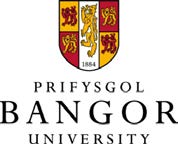 GWEITHDREFN PENODIADAU ER ANRHYDEDD1.	Rhagarweiniad Mae gan y Brifysgol weithdrefn yn ei lle ar gyfer dyfarnu teitlau er anrhydedd, a'r diben yw cydnabod cyfraniad gwirfoddol, di-dâl i weithgareddau Ysgol neu'r Brifysgol. Mae'r weithdrefn yn ymwneud â chymeradwyaeth y Senedd ar argymhelliad Pennaeth Ysgol, cyn belled â bod rhai meini prawf yn cael eu bodloni, ac amlinellir y rhain isod. Pennaeth yr Ysgol sy'n gyfrifol am ddiwydrwydd dyladwy ar enwebeion ar gyfer y penodiadau hyn. Mae'n ofynnol i ysgolion gyflwyno CV ynghyd â'u henwebiad i'r Gwasanaethau Llywodraethu a fydd yn trefnu ei gyflwyno i'r Senedd i'w gymeradwyo. Fel rheol dyfernir teitlau er anrhydedd am gyfnod rhwng 1 a 3 blynedd ond gellir eu hymestyn ar gais yr Ysgol. Mae'r Senedd yn cyfarfod bedair gwaith yn ystod y flwyddyn, a gellir cyflwyno enwebiadau i bob cyfarfod. Dylai'r Gwasanaethau Llywodraethu dderbyn enwebiadau o leiaf 10 diwrnod gwaith cyn dyddiad y Senedd. 2.	Meini Prawf ar gyfer Dyfarnu Penodiad er AnrhydeddDyma’r meini prawf y cytunwyd arnynt gan y Senedd mewn perthynas â dyfarnu teitlau er anrhydedd:Ni roddir unrhyw dâl am gyfraniad yr unigolyn.Fel rheol ni fydd gan unigolion y dyfernir teitl er anrhydedd iddynt fynediad i lyfrgell neu gyfleusterau cyfrifiadurol y Brifysgol. Fodd bynnag, gall yr Ysgol ofyn am hyn.Nid oes gan unigolion y dyfernir teitl er anrhydedd iddynt hawl i ofod swyddfa, fodd bynnag, gyda chytundeb yr Ysgol, gallant rannu’r cyfleusterau y mae’r Ysgol yn gallu eu darparu.Disgwylir y bydd unigolion a enwebir ar gyfer swyddogaethau o’r fath yn gwneud cyfraniad rheolaidd i’r Ysgol a/neu’r Brifysgol. Dylai'r cyfraniad yn hyn o beth fod yn arwyddocaol.Trwy dderbyn teitl er anrhydedd, mae'r unigolyn dan sylw'n cytuno i dderbyn rheolau, rheoliadau a gweithdrefnau'r brifysgol. Dylai ysgolion sicrhau, wrth ymgymryd â diwydrwydd dyladwy ar unigolyn cyn cyflwyno ei enwebiad, bod yr unigolyn yn dal swydd - neu â rhywfaint o statws - yn allanol yn y maes y mae'n cael ei enwebu ar ei gyfer, neu wedi ymddeol o swydd o'r fath.3.	TeitlauMae Pwyllgor Rheoliadau ac Achosion Arbennig y Senedd, ar ran y Senedd, wedi cymeradwyo’r teitlau a ganlyn:Darlithydd/Uwch Ddarlithydd er Anrhydedd - am gyfraniad at addysgu a dysguAthro er Anrhydedd – am gyfraniad sylweddol at addysgu, dysgu a / neu ymchwilCymrawd Ymchwil/Uwch Gymrawd Ymchwil er Anrhydedd - am gyfraniad o bwys at ymchwilCysylltai Ymchwil/Uwch Gysylltai Ymchwil er Anrhydedd - am gyfraniad llai at ymchwilCymrawd Diwydiannol/Uwch Gymrawd Diwydiannol er Anrhydedd - am gyfraniad at weithgareddau cyswllt diwydiannolCymrawd Entrepreneuraidd/Uwch Gymrawd Entrepreneuraidd er Anrhydedd - am gyfraniad at weithgareddau masnachol neu'n ymwneud â busnesCysylltai/Uwch Gysylltai er Anrhydedd - am gyfraniadau nad ydynt yn rhai academaidd.Athro Clinigol Anrhydeddus - am gyfraniad at addysgu a dysgu yn yr Ysgol Gwyddorau Meddygol ac Iechyd, ac unrhyw Ysgol arall sy'n ymwneud ag addysgu'r disgyblaethau gofal iechyd.Darlithydd Gwadd, Ymchwilydd Gwadd, Athro Gwadd neu Gymrawd Gwadd – mewn perthynas ag aelod staff o sefydliad arall sy’n flaenllaw yn ei faes ac sy’n cael ei wahodd i addysgu, darlithio, neu wneud ymchwil yn y Brifysgol am gyfnod byr fel rheol.3.	GweithdrefnUnwaith y bydd y broses diwydrwydd dyladwy mewn perthynas ag unigolyn wedi'i chwblhau gan yr Ysgol, dylai'r Pennaeth Ysgol perthnasol gyflwyno cynnig, gan gynnwys CV diweddar, i'r Gwasanaethau Llywodraethu. Mae'r ffurflen i'w defnyddio ar gyfer cyflwyno cynnig ar gael o wefan y Gwasanaethau Llywodraethu neu gan Leah Edge, Gwasanaethau Llywodraethu (l.edge@bangor.ac.uk).Mae'r Gwasanaethau Llywodraethu yn gyfrifol am sicrhau bod yr enwebiad yn mynd ymlaen i'r Senedd, a hefyd am wirio bod yr Ysgol wedi cwblhau'r prosesau diwydrwydd dyladwy perthnasol.  Ystyrir y cynnig gan y Senedd a fydd yn penderfynu arno yn ei gyfarfod nesaf. Os caiff ei gymeradwyo gan y Senedd, caiff llythyr penodi ei anfon at yr unigolyn gan y Gwasanaethau Llywodraethu. Mae'r llythyr yn amlinellu'r teitl a roddir i'r unigolyn, a hyd y penodiad er anrhydedd. Amlinellir hefyd faterion atebolrwydd a chydymffurfio â pholisïau a rheoliadau'r Brifysgol, er mwyn i'r rhai a benodir i deitlau er anrhydedd gael eu cynnwys yn yswiriant “Atebolrwydd Cyflogwr” y Brifysgol. Mae'n ofynnol hefyd i Ysgolion sicrhau y cynhelir y broses gynefino addas gyda'r unigolion cyn iddynt ddechrau eu cyfraniad i'r Ysgol/Prifysgol. Rhoddir teitlau am gyfnod y cytunwyd arno yn unol â chais yr Ysgol. Cyfrifoldeb yr Ysgol yw sicrhau bod cofnod cyfredol o'r unigolion sy'n derbyn teitlau er anrhydedd gan y Senedd yn cael ei gadw'n gyfredol. Lle mae'r Ysgol yn gofyn am adnewyddu penodiadau dylai'r Ysgol sicrhau eu bod yn cael eu dwyn i sylw'r Gwasanaethau Llywodraethu cyn i'r penodiad presennol ddod i ben. Bydd gan y Senedd hawl i dynnu teitl er anrhydedd yn ôl cyn diwedd y cyfnod y cytunir arno os yw'n ystyried bod tystiolaeth o beidio â chydymffurfio â thelerau'r penodiad, neu o beidio â chyflawni'r cyfraniadau y cytunwyd arnynt i’r Ysgol a/neu’r Brifysgol. Bydd penderfyniad y Senedd yn derfynol. Diweddarwyd y ddogfen ym mis Hydref 2021Rhestr o deitlau a ystyriwyd ac a ailgymeradwywyd gan Bwyllgor Rheoliadau ac Achosion Arbennig y Senedd 07/10/2021